Programme des sorties / groupe relais loisirs de la DD87 APFoctobre, novembre, décembre & début janvier 2017Le groupe relais loisirs a le plaisir de vous proposer un programme de sorties pour cette rentrée 2016 .Pour les inscriptions, bénévoles et adhérents, merci de nous faire part de vos envies et disponibilités,Avant le 23 septembre 2016.Bonne lecture et à très bientôt !!!Compte-tenu du nombre d’inscriptions et des places disponibles limitées, toute annulation de sortie de dernière minute sans justificatif médical, sera facturée.L’APF assure certains transports, ceux présentés dans le cadre des sorties en soirée où nous proposons les retours à domicile. Nous n’assurons que ceux-ci !      La participation demandée dans ces cas-là est la suivante :sur Limoges : 3.50 € le trajet,sur agglomération de Limoges : 6.50 € le trajet,hors agglomération de Limoges : 0.30€ par km.DatesSortiesRDVTarifsVendredi 7 et samedi 8 octobre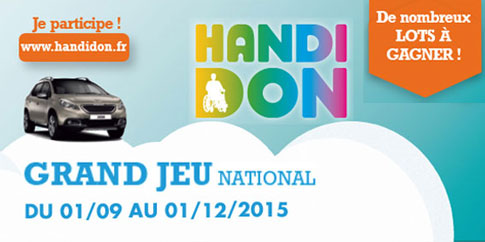 Journée Handidon à Cora Venez nombreux Nous aider à vendre des tickets Mobilisons-nous pour notre associationRDV de 10h à 18h sur placeVendredi 14 octobre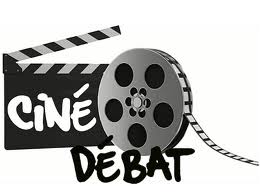 Ciné débat« Exprimons-nous »‘LES SOUVENIRS’De Jean-Paul RouveAvec Annie Cordy et Michel BlancA la dd de 14h à 17h304€Mercredi 19 octobre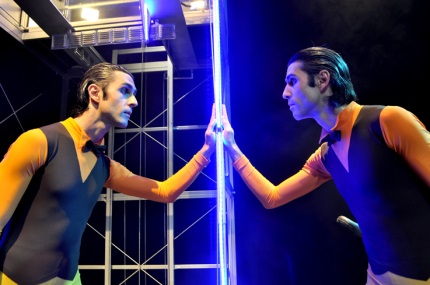 . Spectacle théatre, acrobatie, magie et arts numériques« Full HD »Centre culturel Jean MoulinSur place à 19hRetour assuré par l’APF10€Vendredi 21 et samedi 22 octobreJournée Handidon à Conforama Venez nombreux Nous aider à vendre des tickets Mobilisons-nous pour notre association à ConforamaRDV de 10h à 18hMercredi 26 octobre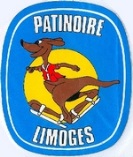 PatinoireVenez glisser et tournoyer !25 boulevard des Petits Carmes à LimogesSur place de 14h à 17h6 €Samedi 29 octobre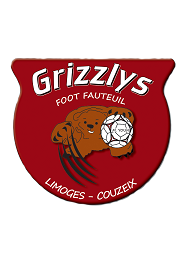 Tournoi amicale des Grizzlys« Venez soutenir votre  équipe préférée ! »Gymnase de CouzeixRue du stade Tcl  à réserver de 14h à 18h sur place5,50€Mercredi 9 novembre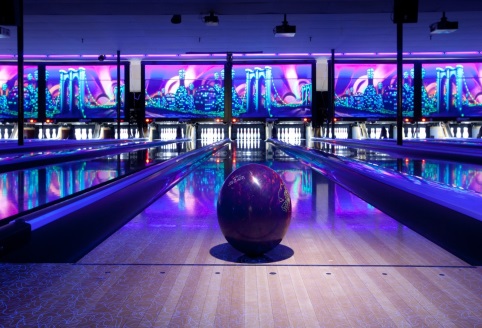 Sortie ‘Jeunes’ !BOWLINGRue de Boisseuil 87220 FeytiatDe 14h à 17h30 sur place8€Mercredi 16 novembre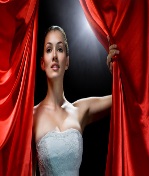 Théâtre au Centre culturel Jean Moulin« Le banquet fabulateur »« 5 acteurs, disséminés parmi 80 convives autour  d’une grande table, se lancent dans un véritable concours d’éloquence »Sur place à 19hRetour assuré par l’APF10€Vendredi 25 novembre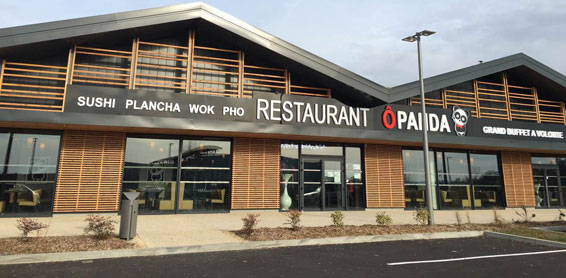 Restaurant, à côté du cinéma Esther« O’ PANDA »7 rue du Puy Ponchet à LimogesRendez-vous sur place à 12h jusqu’à 16h5,50€ + repas à la charge de chaque participantSamedi 3 décembre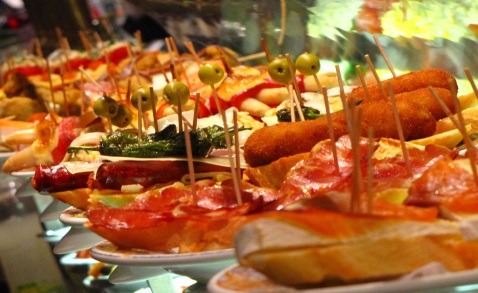 Sortie ‘Jeunes’BAR à TAPAS‘L’Andalou’236 rue Armand DutreixLimogesRV sur place à 19h6€+ consommations à la charge de chacunSamedi 10 décembre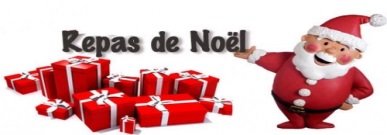 Repas de NoëlCélébrons Noël ensemble autour d’un bon repas festif.à l’IEM de Couzeix, 23 avenue de la gare à Couzeix.Rendez-vous à 12H sur place jusqu’ à 18h13€Mercredi 14 décembre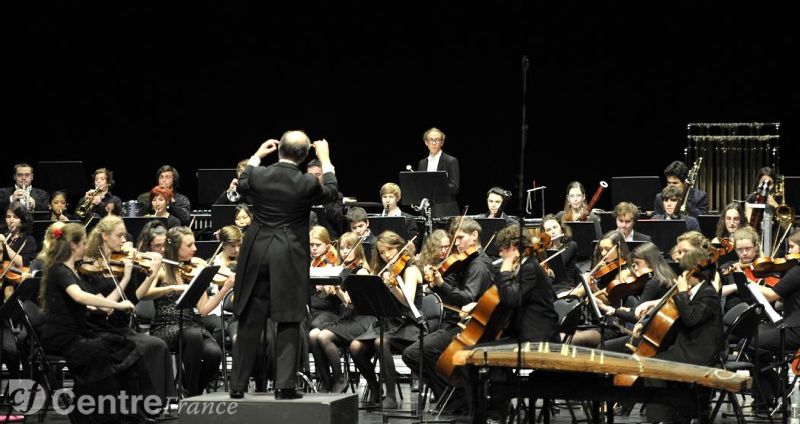 Concert des ‘Cités-Unies’‘Evènement interculturel unique qui rassemble plus de 70 jeunes musiciens talentueux de Limoges et de ses villes jumelles.    Opéra de LimogesPlace StalingradRV sur place à 19h (prévoir d’aller boire un coup avant le concert)6€Mercredi 20 décembre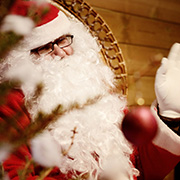 Marché de Noël place de la RépubliqueVenez  trouver le cadeau original cette année !!Fnac, 8 rue des Combes à LimogesRV à 14h devant la FNAC(l’accès à la place de la République est fermé aux véhicules)8€